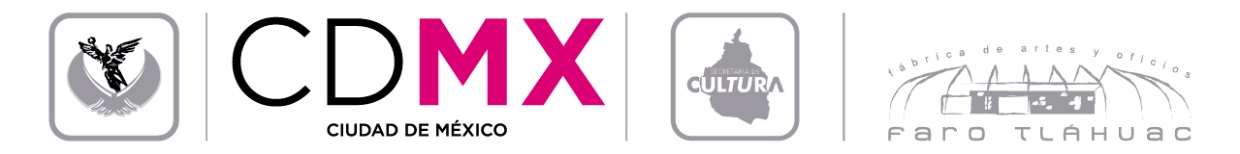 FÁBRICA DE ARTES Y OFICIOS FARO TLÁHUAC Coordinación de Servicios Educativos y Talleres HORARIOS DE TALLERES TRIMESTRE 2017 – II (Del 30 de Mayo al 26 de Agosto)ALUMNOS:TALLERTALLERISTADÍA Y HORAEDADMÍNIMAESPACIOCerámicaMa. Del Carmen Rossette RamírezViernes15:00 – 19:00 hrs.15 añosGalerónN° LNOMBRESEXOEDAD1Embriz López María HortensiaM592Aranda Espinosa Ma. De Jesús M583Caballero Mosqueda Maria HerlindaM514Caballero Mosqueda María HerlindaM515Cayetano Mondragón Mariela M166Cicourel Tenorio Josahandi DayanaraM307Condado Camacho Karla XanatM218Cortés Olán Martha ElenaM549Domínguez López LilianaM2010Escamilla Corona Betzabe MagaliM2311Esquivel Caballero Marith Kerem  M1812Galicia Flores María Guadalupe M2213González Nava Inés M4914González Reyes Sandra MontserratM2515Gutiérrez Santander Antonio H1816Guzmán Salas Daniela M817Hernández Bautista Jozabed Esmerari H2418Hernández Catañeda Laura M4619Hernández Rojas Leonardo Moises H1920Hernández Valdés LeticiaM2221Huerta Barajas Miguel Ángel H4622López Mendoza Valeria M2123López Villagómez Alejandro H3624Melchor Pérez María Del ConventoM6125Mendoza Cruz Idalia Arely M3726Ortega Salcedo María de la LuzM6327Pérez García Blanca RosaM5128Ramírez Cortés Saide BelenM2529Rangel Torres JorgeH2530Rojas Peña María del Carmen M5931Romero Becerril Esperanza Lizbeth M2532Romero Campos Lilia M3033Rosas Reyes Mónica M4734Ruíz Romero Miguel AngelH4835Salazar Ramírez Laura M6036Salgado Briones Fernando MartínH2037Salgado Sánchez GabrielaM4838Sierra Alvarado Oscar José H3739Tepexpan Pineda Marisela M4940Valdez Meléndez MarisolM3941Valencia Rodríguez Rosa MaríaM6142Vega Caballero YazmínM23